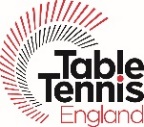 COUNTY CHAMPIONSHIP                                                                                                   RANKING AND REGISTRATION FORM 2023-2024                              Please continue list on reverse of this form if necessaryA COMPLETE NEW LIST MUST BE SUBMITTED TO THE ASSISTANT ADMINISTRATOR EVERY TIME A CHANGE IS MADE TO THE RANKINGSForm CC3                                           COUNTY CHAMPIONSHIPSRANKING AND REGISTRATION FORM 2023-2024Form CC3 page 2                COUNTYMEN     WOMEN    SECTIONTick boxCADETS JUNIORSSENIORSVETERANSOVER 60sELIGIBILITY QUALIFICATIONS:     - Confirm each player’s eligibility qualification in accordance with Regulation 11ELIGIBILITY QUALIFICATIONS:     - Confirm each player’s eligibility qualification in accordance with Regulation 11ELIGIBILITY QUALIFICATIONS:     - Confirm each player’s eligibility qualification in accordance with Regulation 11ELIGIBILITY QUALIFICATIONS:     - Confirm each player’s eligibility qualification in accordance with Regulation 11Players in the county championships must be at least paid-up Compete Members at the date of the match, must have County Championships selected in their TTE Membership Profile and have one of the following qualifications.  Enter details in Qual. Box below *  and Panel B overleaf if appropriatePlayers in the county championships must be at least paid-up Compete Members at the date of the match, must have County Championships selected in their TTE Membership Profile and have one of the following qualifications.  Enter details in Qual. Box below *  and Panel B overleaf if appropriatePlayers in the county championships must be at least paid-up Compete Members at the date of the match, must have County Championships selected in their TTE Membership Profile and have one of the following qualifications.  Enter details in Qual. Box below *  and Panel B overleaf if appropriatePlayers in the county championships must be at least paid-up Compete Members at the date of the match, must have County Championships selected in their TTE Membership Profile and have one of the following qualifications.  Enter details in Qual. Box below *  and Panel B overleaf if appropriateB  - County of Birth     R – County of Residence     6 – Played on more than 6        occasions for this county   E – Exceptionally      see Reg 11.2By completing this form, you agree for your details to be held on the Table Tennis England database, it will not be shared with any third parties. Note: Date of Birth is NOT required for SENIORS.RankIndividualMembership NumberFull NamePost CodeDate of BirthQual.*Confirmation of correct TTE membership Confirmation of correct TTE membership profile12345678910111213To be effective, this form must be sent to the appropriate Assistant Administrator postmarked at least 6 days before the match. See Regulation: 12.1 and 12.2To be effective, this form must be sent to the appropriate Assistant Administrator postmarked at least 6 days before the match. See Regulation: 12.1 and 12.2To be effective, this form must be sent to the appropriate Assistant Administrator postmarked at least 6 days before the match. See Regulation: 12.1 and 12.2JUNIORS/CADETSTony Dixon, 43 Railbrook Hey, Old Swan, Liverpool, Merseyside L13 1DLcadjuncountychamp@outlook.comSENIORSTony Dixon, as aboveAs aboveVETERANSReinhard Lindner, 4 Stourwood Mansions, Stourwood Avenue, Bournemouth BH6 3PPsecretary.mertonttc@talktalk.netOVER 60sNeil Hurford, 8 Morton Close, Abingdon, Oxon OX14 3XLneilhurford999@gmail.comWARNING:	It is a breach of Table Tennis England Disciplinary Regulation 3.1.5 to put onto this form any information which you believe to be incorrect or which you have no reason to believe to be correct.WARNING:	It is a breach of Table Tennis England Disciplinary Regulation 3.1.5 to put onto this form any information which you believe to be incorrect or which you have no reason to believe to be correct.On behalf of my Association, I declare that, to the best of my knowledge all the details on this form are correct.On behalf of my Association, I declare that, to the best of my knowledge all the details on this form are correct.NAME:POSITION:SIGNATURE:DATE:RankIndividualMembershipNumberFull NamePost CodeDate of BirthQual.*Confirmation of correct TTE membershipConfirmation of correct TTE membership profile1415161718192021222324252627282930PANEL B    Complete this list for players with qualifications other than residence.  See Regulation (2022/23) 11.1, 11.2PANEL B    Complete this list for players with qualifications other than residence.  See Regulation (2022/23) 11.1, 11.2PANEL B    Complete this list for players with qualifications other than residence.  See Regulation (2022/23) 11.1, 11.2IndividualMembership NumberFull NameFull particulars of qualification